xxxOd:	xxxOdesláno:	středa 6. března 2024 11:20Komu:	xxxKopie:	xxxPředmět:	Re: Objednávka č. 3610004929Přílohy:	3610004929.pdfDobrý den,v příloze posílám podepsanou objednávku. S pozdravemxxxPůvodní e-mailOd: xxxKomu: xxxKopie: xxxDatum: 6. 3. 2024 9:34:56Předmět: Objednávka č. 3610004929Dobrý den,přílohou Vám zasíláme výše uvedenou objednávku.Vzhledem k povinnosti uveřejňovat veškeré smlouvy v hodnotě nad 50 tis. Kč bez DPH v Registru smluv vyplývající ze zákona č. 340/2015 Sb., Vás žádámeo potvrzení objednávky, a to nejlépe zasláním skenu objednávky podepsané za Vaši stranu osobou k tomu oprávněnou tak, aby bylo prokazatelnéuzavření smluvního vztahu. Uveřejnění v souladu se zákonem zajistí objednatel - Národní agentura pro komunikační a informační technologie, s.p.S pozdravem a přáním příjemného dnexxx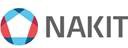 Národní agentura pro komunikační a informační technologie, s. p.Kodaňská 1441/46, 101 00 Praha 10 – Vršovice, Česká republikawww.nakit.cz